Nielsen Adds Comcast, Charter to Streaming RatingsComcast, Charter Spectrum and PlutoTV are among six new platforms on which Nielsen plans to measure viewership with its upcoming Streaming Video Ratings service. Nielsen's previously-released VOD measurement product evaluates activity for specific programs on Amazon Prime, Hulu, Disney+ and Netflix, and Streaming Video Ratings will cover those outlets as well.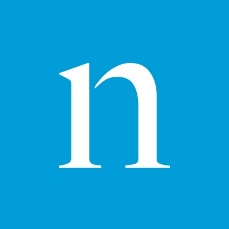 The Hollywood Reporter 4/22/21https://www.hollywoodreporter.com/news/nielsen-expands-streaming-measurement-efforts